CURRICULUM VITAEMuhabere MaliqiNë studime  të Doktoratës  	shumice ne Kosove“Europeancurriculum vitaeformat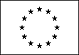 Numri i ReferencesInformatat PersonaleEmri Maliqi, Muhabere Adresa”Mehmet Gradica” Rr. No. 1/5, Bregu i Diellit, 10000 PrishtineTelefon+377 (0) 44 444 720;   FaxE-mailmuhabere.maliqi@rks-gov.net  ;  muhabere_a@yahoo.comNacionalitetiShqiptare                                          Datëlindja                                                       Gjinia                                 26 Gusht 1982FemerPervoja e Punes• Data (prej – deri)2014-2015• Emri dhe adresa e punedhenesit Universiteti i Prishtinës-Fakulteti Filozofik-Prishtine • Lloji I punesMësimdhënie • Pozita e punes Mësimdhënës• Aktivitetet kryesoreLigjërim • Data (prej – deri)Tetor 2013-2012• Emri dhe adresa e punedhenesit Universiteti i Prishtinës-programi për avancimin e kualifikimit të mesimdhënësve• Lloji I punesMësimdhënie • Pozita e punes Mësimdhënës• Aktivitetet kryesoreLigjërim • Data (prej – deri)Tetor 2011 • Emri dhe adresa e punedhenesit Universiteti i Prishtinës-Fakulteti i Edukimit- Gjilan• Lloji I punesMësimdhënie • Pozita e punes Mësimdhënës• Aktivitetet kryesoreLigjërim • Data (prej – deri)Janar 2011-• Emri dhe adresa e punedhenesit Ministria e Arsimit Shkencës dhe Teknologjisë e Kosovës• Lloji I punesAdministratë• Pozita e punes Inspektore e Arsimit• Aktivitetet kryesoreZbaton dhe mbron me përgjegjësi të gjitha rregulloret, ligjet dhe aktet tjera nënligjore që rregullojnë fushën e arsimit;Kontrollon, inspekton dhe nxjerr vendime meritore në përputhje me rregullativën ligjore për të gjitha çështjet dhe rastet kontestuese në institucionet edukativo-arsimore;Shqyrton ankesat e shkallës së parë;Inicion ngritjen e procedurave adekuate administrative në mbrojtje të ligjshmërisë dhe rregullsisë në funksionimin e institucioneve të arsimit;Bashkëpunon me të gjitha departamentet e arsimit brenda MASHT-it, njësit akademike të Universitetit të Prishtinës, Kuvendet Komunale - drejtorit e arsimit si dhe të gjitha palët me interes;Realizon inspektim në orët mësimore.• Data (prej – deri)Shkurt 2010 - Dhjetor 2010• Emri dhe adresa e punedhenesit Ministria e Arsimit Shkencës dhe Teknologjisë e Kosovës• Lloji I punesAdministratë • Pozita e punes Anëtare  e Komisionit të Pavarur për Kurikulat në Gjuhën Serbe• Aktivitetet kryesoreOrganizimi i mbledhjeve,Hartimi i raporteve Asistimi në përpilimin e raportit final• Data (prej – deri)Janar 2006 - prill 2006• Emri dhe adresa e punedhenesit Instituti Kosovar për Kërkime dhe Zhvillim të Politikave• Lloji I punesHulumtime shkencore • Pozita e punes Hulumtues• Aktivitetet kryesoreHulumtime,Edukimi dhe trajnimet • Data(prej – deri)                                            • Emri dhe lloji i organizates qe ka                  Universiteti  Kirili dhe Metodij -  Në Fakultetin Filozofik –Dega Sociologji ofruar edukimin apo trajnimin • Lendet/aftesit kryesore te ofruara         • Titulli I kualifikimit te ofruar• Data(prej – deri)                                         2014     • Emri dhe lloji i organizates qe ka              “ Java e shkences” -Prishtine    ofruar edukimin apo trajnimin                        Revista “Reforma”-Gjilan• Lendet/aftesit kryesore te ofruara                Publikime• Titulli I kualifikimit te ofruar	„Karakteristikat e perjashtimit social ne Kosove”                                                                    „Reformat e arsimit ne nivelin fillor dhe te mesem te ulet dhe integrimi i komuniteteve jo • Data(prej – deri)Tetor 2007 – Korrik 2011• Emri dhe lloji i organizates qe ka ofruar edukimin apo trajnimin Universiteti i Prishtines, Fakulteti Filozofik-Sociologji,• Lendet/aftesit kryesore te ofruaraShkencat Sociale • Titulli I kualifikimit te ofruarMaster i Sociologjisë• Data(prej – deri)Tetor 2001 – Dhjetor 2004• Emri dhe lloji i organizates qe ka ofruar edukimin apo trajnimin Universiteti i Prishtines, Fakulteti Filozofik-Sociologji, • Lendet/aftesit kryesore te ofruaraShkencat Sociale • Titulli I kualifikimit te ofruarBachelor i SociologjisëKompetenca dhe aftesite personaleTe fituara nga edukimi dhe pervoja e punes e cila jodomosdoshmerishte mbulohet me dokumente specifike..Gjuha amtare Gjuha ShqipeGjuhet tjera ANGLEZE                  SERBO-KROATE           MAQEDONE                               • LeximMirë                                     shumë mirë              shumë mirë                                          • ShkrimMirë                                     shumë mirë              shumë mirë                                                               • FlasMirë                                     shumë mirë              shumë mirë                                                                